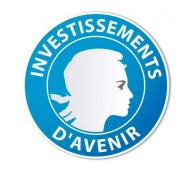 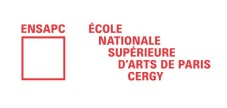 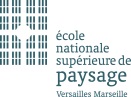 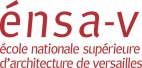 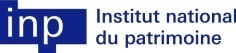 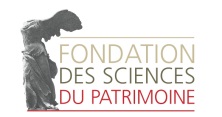 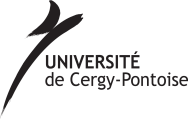 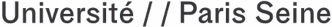 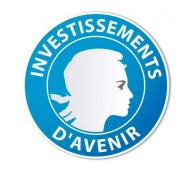 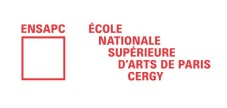 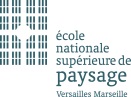 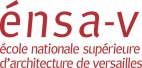 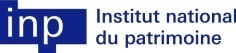 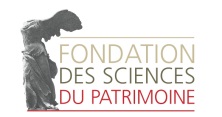 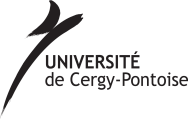 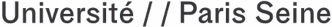 AAC 2018 EUR Humanités, Création, Patrimoine(Paris Seine Graduate School- Humanities, Creation, Heritage)Demande d’inscription en doctorat par le projetImportant Hors annexes, le dossier ne doit pas dépasser 12 pages.
Le dossier est à compléter en corps de texte en police Calibri de taille 11 interligne 1,5. Date de clôture de l’appel : mercredi 20 juin 2018 à minuitAdresse d’envoi des dossiers: Envoi électronique à doctoratparprojet2018@universiteparisseine.fr Pièces à fournir en annexes : CV (5 pages maximum)Portfolio, éléments graphiques ou tout autre document que le candidat jugerait pertinents pour étayer sa candidature (5 pages maximum sauf pour la mention Arts)Résumé du projet de thèse (ce résumé pourra être utilisé par l’EUR pour sa communication)(20 lignes maximum)Objectifs et description du sujet de thèse  (3 pages maximum)Description du projet. On s’attachera particulièrement à décrire les objectifs scientifiques et la stratégie envisagée pour atteindre ces objectifs.Inscription du sujet dans le cadre d’un doctorat par le projet (1/2 page maximum)On s’attachera à souligner l’articulation entre théorie et pratique de la recherche par le projet. Inscription du sujet de thèse dans la trajectoire du candidat (1/2 page maximum)Encadrement Direction  (2 pages maximum) :(Curriculum du directeur de thèse et présentation du laboratoire d’accueil)Professionnel co-encadrant (2 pages maximum) :(Curriculum du professionnel encadrant la thèse et présentation de l’institution d’accueil si pertinent)Autres encadrant(s)  (1 page maximum, le cas échéant) :(Curriculum de l’encadrant)Bibliographie Références bibliographiques (15 références maximum) : Eléments de bibliographie permettant de situer le sujet de thèse.Perspectives de valorisation et partenaires professionnels éventuels (1/2 page maximum) Prolongements et retombées éventuelsEngagement du porteur et des partenaires du projet Il est demandé à chaque partenaire du projet de confirmer son engagement à participer aux travaux décrits (des cases peuvent être ajoutées au tableau) : - par signature sur le dossier ou - par l’envoi d’un courrier électronique à l’adresse d’envoi des projets. Titre du projet de thèse (préciser si le sujet est fléché) :Acronyme (facultatif, si pertinent) : Direction de thèse (si identifié) :Directeur de thèse (nom /prénom / téléphone/ mél) :Laboratoire ou institution : Professionnel co-encadrant  (nom/prénom/téléphone/mél) : Laboratoire ou institution :Encadrant/co-encadrant, le cas échéant (nom(s)/prénom(s)/téléphone(s)/mél(s)) : Directeur de thèse (nom /prénom / téléphone/ mél) :Laboratoire ou institution : Professionnel co-encadrant  (nom/prénom/téléphone/mél) : Laboratoire ou institution :Encadrant/co-encadrant, le cas échéant (nom(s)/prénom(s)/téléphone(s)/mél(s)) : Autres partenairesMention☐  Arts          ☐  Paysage         ☐  Architecture           ☐  Études patrimoniales☐  Conservation-restauration du patrimoine          ☐  Création littéraire   ☐  Arts          ☐  Paysage         ☐  Architecture           ☐  Études patrimoniales☐  Conservation-restauration du patrimoine          ☐  Création littéraire   Financement de la recherche (renseigner la catégorie appropriée)Demande de financement EUR (contrat doctoral)Autre financement ☐  sollicité  ☐  obtenuFinancement de la recherche (renseigner la catégorie appropriée)☐ Oui☐ NonFinanceur : Employeur :Type de contrat et durée :Montant : Nom, date et signature du candidatNom, date et signature du directeur de thèse si déjà identifiéNom, date et signature du professionnel encadrant la thèse si déjà identifié